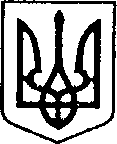 УКРАЇНАЧЕРНІГІВСЬКА ОБЛАСТЬН І Ж И Н С Ь К А    М І С Ь К А    Р А Д АВ И К О Н А В Ч И Й    К О М І Т Е ТР І Ш Е Н Н Явід  04 квітня  2022 р.			м. Ніжин			№ 69Про внесення змін до пункту 1рішення виконавчого комітету Ніжинської міської ради від 18 жовтня 2021 року № 391 «Про встановлення тарифівна послуги міського пасажирського автомобільного транспорту»          Відповідно до статей 28, 42, 53, 59, 73 Закону України «Про місцеве самоврядування в Україні», Закону України «Про засади державної регуляторної  політики у сфері господарської діяльності», Методики розрахунку тарифів на послуги пасажирського автомобільного транспорту, затвердженої наказом Міністерства транспорту та зв’язку України від 17.11.2009 року №1175 розглянувши звернення перевізника ПП «Омнібус  Н», щодо встановлення тарифу на проїзд в міському пасажирському автомобільному транспорті, у відповідності до наданих перевізником розрахунків по кожному маршруту окремо, виконавчий комітет міської ради вирішив:	1. Внести зміни до пункту 1 рішення виконавчого комітету Ніжинської міської ради від 18 жовтня 2021 року № 391 «Про встановлення тарифів на послуги міського пасажирського автомобільного транспорту» та викласти його у наступній редакції:	«1. Встановити тариф на послуги міського пасажирського автомобільного транспорту з перевезення пасажирів на автобусних маршрутах загального користування в місті Ніжині 10.00 грн. за одну поїздку»2. Відділу транспорту та зв’язку Управління житлово-комунального господарства та будівництва Ніжинської міської ради (Карпенко В.М.) оприлюднити дане рішення у 5-денний термін у міській газеті «Вісті» та на офіційному веб-сайті Ніжинської міської ради. 3. Дане рішення набуває чинності з дня його оприлюднення.4. Контроль за виконанням даного рішення покласти на першого заступника міського голови з питань діяльності виконавчих органів ради Вовченка Ф. І.Головуючий на засіданні виконавчого комітетуНіжинської міської ради, перший заступникміського голови з питань діяльностівиконавчих органів ради						Федір ВОВЧЕНКО